Célébrations eucharistiques du  13 juin au 18 juin  2023mar.            13 Juin12h00   	   Anne Venne – Les et Ann Lisk		    Au Christ miséricordieux – Être Protégés des feux de forêtmer.           14 Juin12h00		   Zéphir et Maria Cardinal – Victor et Diane Dumaisjeu.             15 juin   12h00	      Eugenio Rocca – Joanne Chartrand   ven             16 juin 
12h00      En honneur de notre anniversaire de mariage – Gisèle Tremblay-Gouinsam.            17 juin 16h00   	   Gaëtan Lamothe – Rachelle Lamothe		   Merci Seigneur pour tes bienfaits – Sahuiri Kouakou Abraham		  Parents défunts St-Denis et Langlois – Thérèse et la familleDim.            18 juin 
10h00      Suzanne – Ozias Bini 
               Le repos de l’âme de Maman Gnaly Lucette – Hermann Gnaly
               Léo et Paul Renaud, Louis-Philippe Leduc – Monique et Claude Leduc
	     Marielle Bérubé-Chrétien – Jocelyne et Michel Chrétien
	     Tim et Jacintha – Une amie Noëlla Varabioff   Finances :   Rég.: 1935.00$ Vrac :126.20$ Total : 2061.20$   Dons préautorisés :677.50$   Lampions : 50.10$  MerciLes messes diffusées sur You tube : Lien pour les messes : https://www.youtube.com/@paroisseste-anne-des-pins1692/streamsInvitation aux Vêpres
Un groupe, composé de membres de plusieurs paroisses, se rencontre fréquemment les mardis soirs ici à Ste-Anne-des-Pins pour chanter les vêpres en français et en anglais.  Ceux et celles qui aimeraient se joindre au groupe des vêpres sont priés de contacter Michelle Desmarais au 705-523-7462.Liturgie des enfantsLa liturgie des enfants est offerte de nouveau durant la messe de dimanche. Le programme est surtout pour les enfants de 4 à 10 ans.  Nous demandons qu’un parent accompagne les enfants de moins de 4 ans. C’est la dernière réunion avant de reprendre en septembre.Bureau
Veuillez noter que pendant les mois d’été :   juin, juillet et août, les heures de bureau seront de 8h00 à 14h00. Le bureau est toujours fermé le Lundi. En plus, la secrétaire sera en vacance pendant les 4 vendredis du mois de juillet et les 4 vendredis du mois d’août.Fête en l’honneur du départ des Sœurs de la Charité d’ottawaUn banquet est organisé en leur honneur, le samedi 24 juin prochain, au sous-sol de l’église. La Célébration débutera avec la messe de 16h00 et sera suivie d’un repas à 17h30. Les billets pour le repas sont en vente au secrétariat de la paroisse ainsi qu’après la messe du samedi et du dimanche, au coût de 25$ chacun. La date limite pour les billets est le 18 juin, 2023.Cursillo
Le cursillo est l’expérience en trois jours du message chrétien proclamé par des témoins.  Ceci aura lieu à la Villa Loyola, 15, 16 et 17 septembre 2023.  Contacter Pauline Lacelle 705-522-0296, Lise Brown 705-507-5453 ou le secrétariat de chaque paroisse pour plus d’information.Conseil Paroissial de PastoraleLe CPP invite ses membres à la rencontre du mardi, le 13 juin, à 18h30 dans la salle paroissiale.Église diocésaine : (poste 10 et HD610, le dim., mer. et le ven.à11h)4 juin     Étapes de deuil
2062     Collin Bourgeois
11 juin   L’humour dans 50 ans de mariage
2063     Norman et Yolande Clément
18 juin   L’Amour en action:  Abbé Pierre
2064     Dominique Chivot   FÊTE DU SAINT SACREMENTNOURRITURE ET BOISSON POUR LA VIELe chapitre 6 de l’Évangile de Saint Jean comprend plusieurs parties. Aujourd’hui, ce qui a été sélectionné pour cette solennité provient de la fin du passage, laquelle est plus spécifiquement eucharistique. Jésus, le Pain venu du ciel doit être mangé par celui/celle qui a la foi et désire la vie éternelle. Entrer en communion avec Jésus est le moyen qui donne vie dès maintenant et par la suite. Le Sacrement du corps et du Sang du Christ permet à celui ou à celle qui a la foi, de revivre chaque fois cette espérance.Nous qui prenons part à l’Eucharistie, devenons jour après jour, une grande famille unie dans les mêmes attentes, tournée vers l’avenir dans la même espérance. Ainsi cette fête est avant tout un mystère de communion : communion entre Dieu et les hommes et communion entre les hommes.                        Paroisse Ste-Anne-des-Pins
                                14 rue Beech C.P.39 Sudbury, On P3E 4N3Courriel: steannedespins@bellnet.ca   Site web:  steannedespins.ca
Tél:705-674-1947       		Téléc :  705-675-2005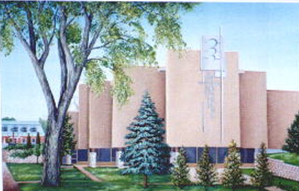 Les heures de bureau :  Lundi – Fermé, du Mardi au Vendredi 8h00-14h00Le 11 juin, 2023
 Le Saint-Sacrement du Corps et du Sand du Christ A                                                        LE PAIN DE NOTRE UNITÉLe saint sacrement :  mystère d’union avec Dieu et avec les autres, dans l’Église, Corps du Christ, qui est appelée à devenir pain rompu pour la vie du monde.